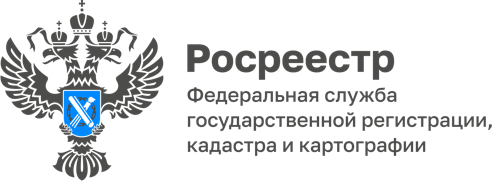 ПРЕСС-РЕЛИЗЕще раз об охране пунктов государственной геодезической сети На территории Алтайского края расположено 4115 пунктов государственной геодезической сети (ГГС). Сведения о них внесены в Единый государственный реестр недвижимости (ЕГРН). Ежегодно Управление Росреестра по Алтайскому краю проводит обследования ГГС, и в настоящее время уже актуализирована информация о состоянии 2442 пунктах ГГС, из которых 1510 обследовано непосредственно на местности. Обследование пунктов ГГС проводится специалистами Управления, которые оценивают их сохранность и пригодность для выполнения геодезических и картографических работ. К сожалению, нередки случаи вандализма - встречаются пункты, которые уничтожены полностью, а у многих отсутствуют наружные знаки: сигнал, металлическая пирамида, опознавательный столб, охранная окопка.Хочется напомнить, в первую очередь данные ГГС важны при проектировании и строительстве зданий, сооружений, дорог, коммуникаций, а также при проведении кадастровых работ, поэтому вопросы их сохранности крайне важны.  Ростреестр призывает собственников, пользователей, арендаторов земельных участков и зданий/сооружений, в конструктивных элементах которых размещены геодезические пункты, сохранять геодезические пункты. Пределы границ охранных зон пунктов ГГС составляют квадрат 4х4 метра, в рамках которого нельзя проводить работы, способствующие их повреждению или уничтожению. Важно знать, что перемещать, засыпать и повреждать составные части пунктов ГГС или размещать в охранной зоне объекты и предметы, препятствующие доступу к ним, строго запрещено.«Охранные зоны геодезических пунктов являются зонами с особыми условиями использования территорий», - добавляет Елена Саулина, заместитель руководителя регионального ведомства. - «Узнать, попадает ли земельный участок или его часть в границы зоны с особыми условиями использования территорий можно с помощью общедоступного сервиса «Публичная кадастровая карта» на официальном сайте Росреестра». Справка:Для получения информации о границах охранных зон достаточно найти на «Публичной кадастровой карте» интересующий земельный участок (ввести кадастровый номер в «Поиске» или найти визуально). Далее в меню, в левом верхнем углу, необходимо выбрать инструмент «Слои» и сделать активным слой «Зона с особыми условиями использования территорий». После этого на карте зеленым цветом отобразятся все зоны с особыми условиями использования территорий, учтенные в ЕГРН, включая охранные хоны пунктов ГГС.